LPS Mathematics:  Year 10 - Unit 2 Circles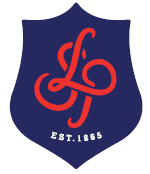 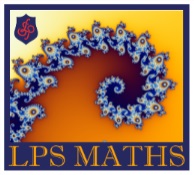       Enquiry Question: “Were the ancient Greeks right to believe a circle was the perfect shape?”Enquiry Question: “Were the Ancient Greeks correct when they believed that the circle was the perfect shape?”Date:                                                    New Thoughts:  …………………………………………………………………………………………………………………………………………………………………………………………………………………………………………………………………………………………………………………………………………………………………Date:                           Final Thoughts:  ………………………………………………………………………………………………………………………………………………………………………………………………………………………………………………………………………………………………………………………………………………………………………………………………………………………………………………………………………………………………………………………………………………………………………………………………………………………Key Topics and Learning Sequence Key Topics and Learning Sequence Key Topics and Learning Sequence Key Topics and Learning Sequence Key Topics and Learning Sequence Key Topics and Learning Sequence = First Steps     = Moving On     = Moving On         = Stretch         = Stretch             = Challenge1.  Parts of a circleIdentify a diameter, radius and circumference  Identify a chord and tangent Identify a sector and segment (minor and major) Use a pair of compasses to accurately draw a circle2. Pi (π)Understand pi as a ratio between 3 and 4 Understand pi is an irrational number Know how to leave an answer in terms of pi (throughout) 3. Circumference Know the two formulae to work out the circumference of a circle Find the circumference of a circle, given the radius or diameter Work out the radius or diameter, given the circumference Work out the perimeter of a semicircle/ sector of a circle Work out the perimeter of compound shapes  3. Circumference Know the two formulae to work out the circumference of a circle Find the circumference of a circle, given the radius or diameter Work out the radius or diameter, given the circumference Work out the perimeter of a semicircle/ sector of a circle Work out the perimeter of compound shapes   4. Area Know the formula to work out the area of a circle Find the area of a circle, given the radius or diameter Work out the radius or diameter, given the area Work out the area of a semicircle/sector of a circleWork out the area of compound shapesINCLUDE CHALLENGE : FORMING EXPRESSIONS? WITH PI? 4. Area Know the formula to work out the area of a circle Find the area of a circle, given the radius or diameter Work out the radius or diameter, given the area Work out the area of a semicircle/sector of a circleWork out the area of compound shapesINCLUDE CHALLENGE : FORMING EXPRESSIONS? WITH PI?How does this unit fit into your mathematical learning journey?How does this unit fit into your mathematical learning journey?How does this unit fit into your mathematical learning journey?Further Exploration, Enrichment and Cultural CapitalFurther Exploration, Enrichment and Cultural CapitalFurther Exploration, Enrichment and Cultural CapitalThis unit builds on ideas about area and perimeter of shapes and ratios you first meet in Year 8 in addition to similarity which you meet earlier this year in Year 9. The unit will explore the geometrical properties of circles, investigate a famous natural ratio, construct circles using geometrical equipment and use that new knowledge to understand how to find the area and perimeter of a circle and apply in context.  In year 10, we then build on circles further and apply these ideas to understand their link to creating geometrical constructions such as perpendicular bisectors.This unit builds on ideas about area and perimeter of shapes and ratios you first meet in Year 8 in addition to similarity which you meet earlier this year in Year 9. The unit will explore the geometrical properties of circles, investigate a famous natural ratio, construct circles using geometrical equipment and use that new knowledge to understand how to find the area and perimeter of a circle and apply in context.  In year 10, we then build on circles further and apply these ideas to understand their link to creating geometrical constructions such as perpendicular bisectors.This unit builds on ideas about area and perimeter of shapes and ratios you first meet in Year 8 in addition to similarity which you meet earlier this year in Year 9. The unit will explore the geometrical properties of circles, investigate a famous natural ratio, construct circles using geometrical equipment and use that new knowledge to understand how to find the area and perimeter of a circle and apply in context.  In year 10, we then build on circles further and apply these ideas to understand their link to creating geometrical constructions such as perpendicular bisectors.Reading:  INCLUDE READINGEnrichment: -a. Create a piece of artwork with just a pair of compasses and a ruler. b. Construct a regular hexagon or a dodecagon using a pair of compasses and a straight edge.Cultural Capital:   Visit the Science Museum in Kensington and see some real-life constructions.Reading:  INCLUDE READINGEnrichment: -a. Create a piece of artwork with just a pair of compasses and a ruler. b. Construct a regular hexagon or a dodecagon using a pair of compasses and a straight edge.Cultural Capital:   Visit the Science Museum in Kensington and see some real-life constructions.Reading:  INCLUDE READINGEnrichment: -a. Create a piece of artwork with just a pair of compasses and a ruler. b. Construct a regular hexagon or a dodecagon using a pair of compasses and a straight edge.Cultural Capital:   Visit the Science Museum in Kensington and see some real-life constructions.